Ukeplan 9C			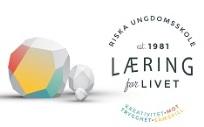 										Uke 22 (U1)Månedens egenskap: TålmodighetSosialt mål: Jeg klarer å vente når det trengs.BESKJEDER:Husk at du finner lekseplaner på: www.minskole.no/riska Chromebooken skal alltid være oppladet når du kommer på skolen!Leksehjelp tirsdager og torsdager!Fremover vil mat og helse foregå som hjemmeskole. Pga smittevernregler vil vi dessverre  ikke kunne jobbe med de praktiske målene på skolen. Ordenselever: Rebekka og SuneKontakt meg hvis dere lurer på noe: tommy.langeland@sandnes.kommune.no Lekseplan:TimeMandag 25/5Tirsdag 26/5Onsdag 27/5Torsdag 28/5Fredag 29/51SAMFUNNSFAGDen andre verdenskrigenMUSIKKMøt på fotballbanen- stå klassevis og hold 1 meter avstand. Gjelder alle gruppeneTILVALGSFAGMATEMATIKKTredimensjonale geometriske figurerMAT OG HELSEHjemmeoppgave: Lage løvetannkjeks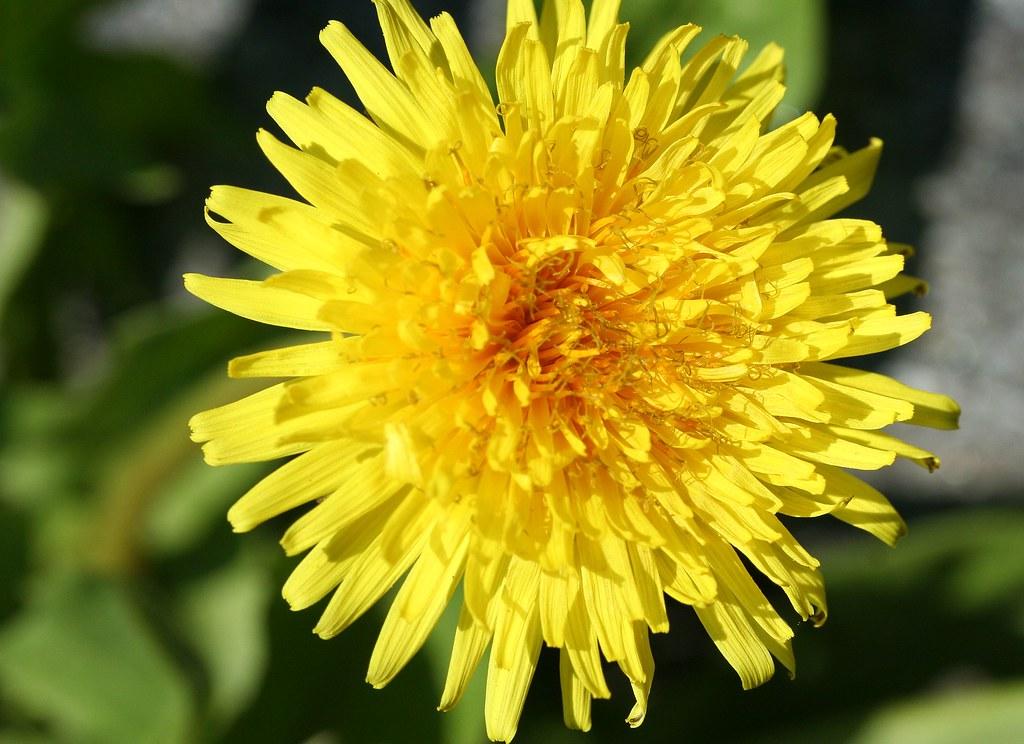 Du finner oppgave med oppskrift i classroom2KLASSENS TIMEDiverse sosialt/ bading (frivillig)KRLEpresentasjonerMATEMATIKKTangent , korde og sekant.ENGELSKWriting an ArticleMAT OG HELSEHjemmeoppgave: Lage løvetannkjeksDu finner oppgave med oppskrift i classroom3VALGFAGFAOH:Bading på Neset (frivillig)Programmering: Python og dataromKROPPSØVINGBallspillNORSKFagsamtaler (½ klassen) + skrive videre på fagoppgaver SAMFUNNSFAGDen andre verdenskrigenNORSKFagsamtaler (½ klassen) + skrive videre på fagoppgaver 4MATEMATIKKTales setningHUSK PASSER! Har du mistet kan du kjøpe ny av Kathe på kontoret for 15 kr.TILVALGSFAGKRLEpresentasjonerENGELSKGloseprøve 2A+Writing an Article5NORSKForberedelse til fagsamtaleTirsdagOnsdagTorsdagFredagUkas mållese skjønnlitteratur på bokmål og nynorsk og reflektere over tekstens formål, innhold, sjangertrekk og virkemidler lytte til og lese tekster på svensk og gjøre rede for innhold og språklige trekk sammenligne og tolke romaner, noveller og andre tekster utforske og reflektere over hvordan tekster fremstiller unges livssituasjon bruke fagspråk i samtaler om norskfaglige og tverrfaglige temaer lese skjønnlitteratur på bokmål og nynorsk og reflektere over tekstens formål, innhold, sjangertrekk og virkemidler lytte til og lese tekster på svensk og gjøre rede for innhold og språklige trekk sammenligne og tolke romaner, noveller og andre tekster utforske og reflektere over hvordan tekster fremstiller unges livssituasjon bruke fagspråk i samtaler om norskfaglige og tverrfaglige temaer lese skjønnlitteratur på bokmål og nynorsk og reflektere over tekstens formål, innhold, sjangertrekk og virkemidler lytte til og lese tekster på svensk og gjøre rede for innhold og språklige trekk sammenligne og tolke romaner, noveller og andre tekster utforske og reflektere over hvordan tekster fremstiller unges livssituasjon bruke fagspråk i samtaler om norskfaglige og tverrfaglige temaer lese skjønnlitteratur på bokmål og nynorsk og reflektere over tekstens formål, innhold, sjangertrekk og virkemidler lytte til og lese tekster på svensk og gjøre rede for innhold og språklige trekk sammenligne og tolke romaner, noveller og andre tekster utforske og reflektere over hvordan tekster fremstiller unges livssituasjon bruke fagspråk i samtaler om norskfaglige og tverrfaglige temaer NorskForbered deg til fagsamtale (onsdag og fredag): Les tekstene “Jag ljuger bara på fredagar” og “Forventningar” i forberedelseshefte Skriv stikkord/lag tankekart til tekstene Svar på spørsmålene du har fått utdelt og som vi jobbet med i timen på mandag Se på innhold (hva handler tekstene om), form (hvilken sjanger er det, hvilke virkemidler blir brukt) og tolkning (på hvilke måter kan du koble tekstene sammen med tema frihet)Forbered deg til fagsamtale (onsdag og fredag): Les tekstene “Jag ljuger bara på fredagar” og “Forventningar” i forberedelseshefte Skriv stikkord/lag tankekart til tekstene Svar på spørsmålene du har fått utdelt og som vi jobbet med i timen på mandag Se på innhold (hva handler tekstene om), form (hvilken sjanger er det, hvilke virkemidler blir brukt) og tolkning (på hvilke måter kan du koble tekstene sammen med tema frihet)Forbered deg til fagsamtale (onsdag og fredag): Les tekstene “Jag ljuger bara på fredagar” og “Forventningar” i forberedelseshefte Skriv stikkord/lag tankekart til tekstene Svar på spørsmålene du har fått utdelt og som vi jobbet med i timen på mandag Se på innhold (hva handler tekstene om), form (hvilken sjanger er det, hvilke virkemidler blir brukt) og tolkning (på hvilke måter kan du koble tekstene sammen med tema frihet)Forbered deg til fagsamtale (onsdag og fredag): Les tekstene “Jag ljuger bara på fredagar” og “Forventningar” i forberedelseshefte Skriv stikkord/lag tankekart til tekstene Svar på spørsmålene du har fått utdelt og som vi jobbet med i timen på mandag Se på innhold (hva handler tekstene om), form (hvilken sjanger er det, hvilke virkemidler blir brukt) og tolkning (på hvilke måter kan du koble tekstene sammen med tema frihet)Ukas målKunne og forstå Tales setning.Vite hva en tangent, korde og sekant er.Kunne navn på tredimensjonale geometriske figurerKunne og forstå Tales setning.Vite hva en tangent, korde og sekant er.Kunne navn på tredimensjonale geometriske figurerKunne og forstå Tales setning.Vite hva en tangent, korde og sekant er.Kunne navn på tredimensjonale geometriske figurerKunne og forstå Tales setning.Vite hva en tangent, korde og sekant er.Kunne navn på tredimensjonale geometriske figurerMatematikkUkeslekse i oppgavebok:Nivå 1: Velg 4 oppgaver fra s.122-123Nivå 2:Velg 4 oppgaver fra s.124-125Nivå 3:Velg 4 oppgaver fra s.126-127Ukas målKunne skrive en artikkel ved å bruke problemstilling, gode avsnitt med topic sentence, supporting ideas og clinchere, og en konklusjon Kunne glosene til 2AKunne skrive en artikkel ved å bruke problemstilling, gode avsnitt med topic sentence, supporting ideas og clinchere, og en konklusjon Kunne glosene til 2AKunne skrive en artikkel ved å bruke problemstilling, gode avsnitt med topic sentence, supporting ideas og clinchere, og en konklusjon Kunne glosene til 2AKunne skrive en artikkel ved å bruke problemstilling, gode avsnitt med topic sentence, supporting ideas og clinchere, og en konklusjon Kunne glosene til 2AEngelskØv til gloseprøve 2AUkas målHa kunnskap om utviklingen i krigen frem til slaget om Stalingrad ha kunnskap om Mussolini, invasjonen i Normandie, nazisme, fascisme og atombombene i Japan.Ha kunnskap om utviklingen i krigen frem til slaget om Stalingrad ha kunnskap om Mussolini, invasjonen i Normandie, nazisme, fascisme og atombombene i Japan.Ha kunnskap om utviklingen i krigen frem til slaget om Stalingrad ha kunnskap om Mussolini, invasjonen i Normandie, nazisme, fascisme og atombombene i Japan.Ha kunnskap om utviklingen i krigen frem til slaget om Stalingrad ha kunnskap om Mussolini, invasjonen i Normandie, nazisme, fascisme og atombombene i Japan.SamfunnsfagVære ferdig med “Finn svar i teksten” 1-10 s. 160Ukas målDu er klar til presentasjon og gjør ditt aller beste.Du er klar til presentasjon og gjør ditt aller beste.Du er klar til presentasjon og gjør ditt aller beste.Du er klar til presentasjon og gjør ditt aller beste.KRLEAlle må levere presentasjonen sin inne kl.22.00 på mandag. Presentasjonene blir på tirsdag og torsdag, men alle skal være klar på tirsdag.Alle må levere presentasjonen sin inne kl.22.00 på mandag. Presentasjonene blir på tirsdag og torsdag, men alle skal være klar på tirsdag.Alle må levere presentasjonen sin inne kl.22.00 på mandag. Presentasjonene blir på tirsdag og torsdag, men alle skal være klar på tirsdag.Alle må levere presentasjonen sin inne kl.22.00 på mandag. Presentasjonene blir på tirsdag og torsdag, men alle skal være klar på tirsdag.Ukas målUtvikle ferdigheter i diverse ballspillUtvikle ferdigheter i diverse ballspillUtvikle ferdigheter i diverse ballspillUtvikle ferdigheter i diverse ballspillKroppsøvingHusk ute-gymtøy!Ukas målKunne lage mat og spise lavt i næringskjeden, bærekraftig matforbrukKunne lage trygg matKunne lage mat og spise lavt i næringskjeden, bærekraftig matforbrukKunne lage trygg matKunne lage mat og spise lavt i næringskjeden, bærekraftig matforbrukKunne lage trygg matKunne lage mat og spise lavt i næringskjeden, bærekraftig matforbrukKunne lage trygg matMat og helseTil Fredag: Plukk løvetann til kjeks. Gå en plass som er et stykke fra veien, der er løvetannen renest.Til onsdag: Har du behov for ingredienser fra skolen må jeg vite det iløpet av onsdagen.Til Fredag: Plukk løvetann til kjeks. Gå en plass som er et stykke fra veien, der er løvetannen renest.Til onsdag: Har du behov for ingredienser fra skolen må jeg vite det iløpet av onsdagen.Til Fredag: Plukk løvetann til kjeks. Gå en plass som er et stykke fra veien, der er løvetannen renest.Til onsdag: Har du behov for ingredienser fra skolen må jeg vite det iløpet av onsdagen.Til Fredag: Plukk løvetann til kjeks. Gå en plass som er et stykke fra veien, der er løvetannen renest.Til onsdag: Har du behov for ingredienser fra skolen må jeg vite det iløpet av onsdagen.Ukas målUtføre arbeidsoppdrag på best mulig måte. Utføre arbeidsoppdrag på best mulig måte. Utføre arbeidsoppdrag på best mulig måte. Utføre arbeidsoppdrag på best mulig måte. ArbeidslivsfagUkas målTyskUkas målDu kan bruke geogebra til å tegne og konstruerer ulike geometriske figurer.Du kan bruke geogebra til å tegne og konstruerer ulike geometriske figurer.Du kan bruke geogebra til å tegne og konstruerer ulike geometriske figurer.Du kan bruke geogebra til å tegne og konstruerer ulike geometriske figurer.Matte fordypningHusk å ta med deg alt utstyret inn til fordypningstimen. Du MÅ ha passer hver time i tillegg til skrivebok, skrivesaker og chromebook.Husk å ta med deg alt utstyret inn til fordypningstimen. Du MÅ ha passer hver time i tillegg til skrivebok, skrivesaker og chromebook.Ukas målBli god på å snakke i fortid.Bli god på å snakke i fortid.Bli god på å snakke i fortid.Bli god på å snakke i fortid.FranskGjør ferdig oppgave om passé composé på Classroom og lever den der.Ukas målVurdere fart, krefter, og risiko i forskjellige trafikksituasjoner og drøfte resultatene. Vurdere fart, krefter, og risiko i forskjellige trafikksituasjoner og drøfte resultatene. Vurdere fart, krefter, og risiko i forskjellige trafikksituasjoner og drøfte resultatene. Vurdere fart, krefter, og risiko i forskjellige trafikksituasjoner og drøfte resultatene. TrafikkUkas målVise fram prosjektet du har jobbet medVise fram prosjektet du har jobbet medVise fram prosjektet du har jobbet medVise fram prosjektet du har jobbet medSal og sceneUkas målTørre å bade på Neset :-) (Frivillig!)Tørre å bade på Neset :-) (Frivillig!)Tørre å bade på Neset :-) (Frivillig!)Tørre å bade på Neset :-) (Frivillig!)Fysisk aktivitet og helseHusk gymtøy på mandag!Ukas målProgrammeringUkas målMusikk skal gledeMusikk skal gledeMusikk skal gledeMusikk skal gledeMusikkMøt på fotballbanen- stå klassevis og hold 1 meter avstand. Gjelder alle gruppene